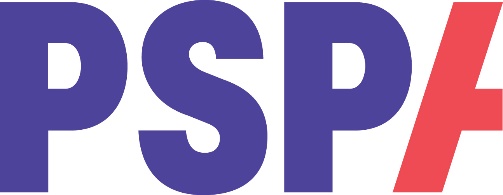 Link Volunteer ServiceRisk Assessment FormName and address of home visit: Assessed by: Carol AamirghiasvandPotential RisksRiskLow (L), Medium (M), High(H)Control MeasuresPetsAre there any pets in the home?Where will pet(s) be during visit? LowHazardsCablesBuilding/repair work in process?LowParkingOn Road?Drive?Car park?LowCar ParkOthers present during visitsWho will be present during visit?LowLesley however sometimes Jerry, husband will be thereEntry requirementsKey safe?Door entry system?Code required?LowSign in the visitors book and then ring the bell to be let inTravel to/from home visitTravelling by car or public transport?LowWhen travelling by car, driversmust have a full, in-date driving license.must wear their seatbelt whilst driving.should tell their insurers that they are using their vehicle in their voluntary activities.In the event of an accident, PSPA should be informed.Lone WorkingAre visits taking place during work hours (Mon-Fri 9-5)?LowSee Lone Working Policy and Lone Working Guide for Volunteers.If volunteer is visiting a home outside of the Volunteer Coordinator’s working hours, the Volunteer Coordinator must be on call during the visit.SafeguardingLowAll volunteers complete an enhanced DBS check and safeguarding training.All volunteers provided with an ID card which they must take when attending a home visit.BoundariesLowAll volunteers trained in maintaining boundaries with service users. This includes not providing personal care to service users or respite for carers.ConfidentialityLowVolunteers only provided with necessary personal details of service users.Volunteers trained in confidentiality and data protection.Spreading illness (including Covid-19)LowVolunteers asked to take a mask to be worn at either theirs or the service user’s request.Volunteers to use hand sanitiser before and after home visits.Volunteers / service users should cancel a home visit if they feel unwell.